Сумська міська радаVІI СКЛИКАННЯ LVI СЕСІЯРІШЕННЯвід  24 квітня 2019 року № 4977-МРм. СумиВідповідно до протоколу засідання постійної комісії з питань архітектури, містобудування, регулювання земельних відносин, природокористування та екології Сумської міської ради від 21.02.2019 № 144 та статей 12, 122, 123, 124 Земельного кодексу України, на підставі рішення Сумської міської ради від 20.06.2018 № 3576–МР «Про встановлення плати за землю», керуючись пунктом 34 частини першої статті 26 Закону України «Про місцеве самоврядування в Україні», Сумська міська рада  ВИРІШИЛА:1. Надати в оренду земельну ділянку згідно з додатком.2. Встановити орендну плату у розмірі відсотку від нормативної грошової оцінки земельної ділянки, зазначеного в графі 6 додатку до рішення.3. Фізичній особі-підприємцю (ФОП Грига П.Д.) в місячний термін після прийняття рішення звернутися до департаменту забезпечення ресурсних платежів Сумської міської ради (Клименко Ю.М.) для укладання договору оренди земельної ділянки.Секретар Сумської міської ради						   А.В. БарановВиконавець: Михайлик Т.О.Додатокдо рішення Сумської міської ради   «Про надання в оренду земельної ділянки                                       ФОП Грига П. Д. за адресою: м. Суми,                                             вул. Прокоф’єва, 25/2» від 24 квітня 2019 року № 4977-МРСПИСОКфізичних осіб-підприємців, яким надаються в оренду земельні ділянки  Секретар Сумської міської ради												          	   А.В. БарановВиконавець: Михайлик Т.О.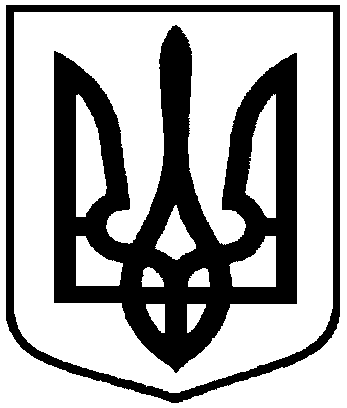 Про надання в оренду земельної ділянки ФОП Грига П. Д. за адресою: м. Суми, вул. Прокоф’єва, 25/2№з/пПрізвище, ім’я, по батьковіфізичної особи-підприємця,реєстраційний номер облікової картки платника податківФункціональне призначення земельної ділянки,адреса земельної ділянки,кадастровий номерПлоща, га,строк користування з моменту прийняття рішенняКатегорія земельної ділянкиРозмір орендної плати в рік за землю у відсотках до грошової оцінки земельної ділянки1234561.ФОП Грига Павло Дмитрович,2818820633Під розміщеним житлово-адміністративно-торгівельним блоком та гаражем,вул. Прокоф’єва, 25/25910136300:05:006:0134(Інформація з Державного реєстру речових прав на нерухоме майно та Реєстру прав власності на нерухоме майно, Державного реєстру Іпотек, Єдиного реєстру заборон відчуження об’єктів нерухомого майна щодо об’єкта нерухомого майна, номер інформаційної довідки: 118183089 від 23.03.2018)0,090010 роківЗемлі житлової та громадської забудови4,0